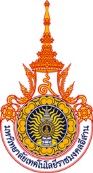 รูปถ่ายและรายชื่อนักกีฬาทีม............................................... (.......................................................................)ผู้จัดการทีมเบอร์ติดต่อ.................................................(.......................................................................)อาจารย์ที่ปรึกษาเบอร์ติดต่อ.................................................(.......................................................................)อาจารย์ที่ปรึกษากิจกรรมเบอร์ติดต่อ.................................................(.......................................................................)หัวหน้าสาขาวิชา/หัวหน้าโปรแกรมวิชา         เบอร์ติดต่อ.................................................หมายเหตุ	1. ติดรูปถ่ายชุดนักศึกษา หน้าตรงไม่สวมหมวก และไม่สวมแว่นตากันแดด2. แนบสำเนาบัตรประจำตัวนักศึกษา พร้อมรับรองสำเนาถูกต้อง และเบอร์โทรศัพท์ติดต่อค่าสมัครเข้าร่วมการแข่งขัน 		จำนวน	500 	บาทค่าประกันทีม				จำนวน	300 	บาทค่าใบเหลือง				จำนวน   50 	บาทค่าใบแดง				จำนวน  100 	บาทส่งใบสมัครและแนบสำเนาบัตรประจำตัวนักศึกษา พร้อมรับรองสำเนาถูกต้อง และเบอร์โทรศัพท์ติดต่อ      ได้ที่ฝ่ายแนะแนวการศึกษาและอาชีพ กองพัฒนานักศึกษา  ชั้น 2  ภายในวันที่ 6 ธันวาคม 2556ระหว่างการแข่งขันทุกแมทธ์ จะต้องมีผู้จัดการทีม/อาจารย์ที่ปรึกษา/อาจารย์ที่ปรึกษากิจกรรมหรือ                หัวหน้าสาขาวิชา/หัวหน้าโปรแกรมวิชา กำกับและควบคุมดูแลตลอดการแข่งขันใช้กติกาการแข่งขันของสหพันธ์ฟุตบอลนานาชาติ (FIFA)  ซึ่งสมาคมฟุตบอลแห่งประเทศไทย                         ในพระบรมราชูปถัมภ์ประกาศใช้อย่างเป็นทางการในปัจจุบันประเภทการแข่งขัน  ทีมชายชื่อ………………………………………….นามสกุล…………………………………ชื่อ………………………………………….นามสกุล…………………………………ชื่อ………………………………………….นามสกุล…………………………………ชื่อ………………………………………….นามสกุล…………………………………ชื่อ………………………………………….นามสกุล…………………………………ชื่อ………………………………………….นามสกุล…………………………………ชื่อ………………………………………….นามสกุล…………………………………ชื่อ………………………………………….นามสกุล…………………………………ชื่อ………………………………………….นามสกุล…………………………………